Plogensøknad, maks 4 siderHoved søkerHer skriver du et kort, ikke-konfidensielt sammendrag av innovasjonskonseptet (maks 200 ord)BakgrunnForklar kort hvilket problem/utfordring du prøver å løse og hvorfor, og hva som er det forventede resultatet av forskningsprosjektet ditt.Oppgi en status for forskningsprosjektet, gi en oversikt over publikasjoner (vitenskapelig litteratur, doktorgrad eller annen avhandling, undervisningsmateriell, etc.), og samarbeidsprosjekt innen akademia, industri eller offentlig sektor, hvis noen. Oppgi alle aktuelle aktiviteter og planlagte aktiviteter.InnovasjonskonseptBeskriv innovasjonskonseptet og hvordan det bygger videre på forskningen din. Hva er nytt i din tilnærming, hvordan vil utfallet av forskningen ha betydning, og hvem har dette betydning for? Hva er den endelige formen for innovasjonskonseptet (f.eks. programvare, enhet, metode, tjeneste, spørreskjema, app, design, database, system osv.)ProsjektplanBeskriv målet og forventede resultater for dette Plogen-prosjektet. List opp alle aktiviteter og forklar gjennom hvilke utviklingstrinn ditt innovasjonsprosjekt vil bli realisert utover dette PlogenprosjektetListe over aktiviteter og budsjettDet totale budsjettet er inntil 100.000 NOK inkludert MVAProsjekt teamListe over alle prosjektets teammedlemmer. Hvis navnet på en person enda ikke er kjent, vennligst skriv hva som vil være stillingen til denne personen (f.eks. PhD-student, masterstudent og tekniker).LeverandørerListe over selskaper og forskningsinstitusjoner som er involvert, og deres rolle i prosjektetDenne søknaden har blitt evaluert av ________ og  ___________ i Validé.DatoTittelNavnTelefonE-postArbeidsgiver og stilling samt stillingsprosentArbeidsgiver og stilling samt stillingsprosentAvdeling ved forskningsinstitusjonenAvdeling ved forskningsinstitusjonen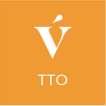 Prosjekt oppsummeringFylles ut av Validé.Problem og markedsmessig behov:Løsning/innovasjon:Finansiering fra Plogen:IPR og neste steg: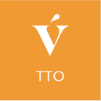 MarkedsbehovFylles ut av Validé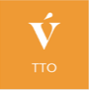 Innovasjons beskrivelseFylles ut av Validé.Fylles ut av Validé.Fylles ut av Validé.Funksjon/ egenskapFunksjon/ egenskapFordelVerdiKonkurranse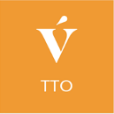 Status utviklingStatus utviklingFylles ut av ValidéFylles ut av ValidéFylles ut av ValidéTechnology readiness level (TRL)Technology readiness level (TRL)Technology readiness level (TRL)Customer readiness level (CRL)Customer readiness level (CRL)LevelDescriptionDescriptionLevelDescriptionTRL 9Actual Technology system proven in operational environmentActual Technology system proven in operational environmentCRL 9Widespread product sales that scaleTRL 8Actual Technology system completed and qualified through test and demonstrationActual Technology system completed and qualified through test and demonstrationCRL 8First products sold and increased structured sales effortsTRL 7Technology prototype demonstration in an operational environmentTechnology prototype demonstration in an operational environmentCRL 7Customers in extended product testing or firsttest salesTRL 6Technology demonstration in a relevant environmentTechnology demonstration in a relevant environmentCRL 6Benefits of the product confirmed through partnerships or first customer testingTRL 5Technology validation in relevant environmentTechnology validation in relevant environmentCRL 5Established interest for product and relations with target customersTRL 4Technology validation in laboratoryTechnology validation in laboratoryCRL 4Confirmed problem/needs from several customers or usersTRL 3Analytical and experimental proof-of-concept of critical function and/or characteristicsAnalytical and experimental proof-of-concept of critical function and/or characteristicsCRL 3First market feedback establishedTRL 2Technology concept and/or application formulatedTechnology concept and/or application formulatedCRL 2Identified specific needs in marketTRL 1Basic principles observedBasic principles observedCRL 1Hypothesizing on possible needs in marketSustainability readiness level (TRL)Sustainability readiness level (TRL)Sustainability readiness level (TRL)Sustainability readiness level (TRL)Sustainability readiness level (TRL)SRL 9The sustainability strategy contributes to competitiveness and revenue growth and makes a proven contribution to relevant parts of the UN’s sustainable development goalsThe sustainability strategy contributes to competitiveness and revenue growth and makes a proven contribution to relevant parts of the UN’s sustainable development goalsThe sustainability strategy contributes to competitiveness and revenue growth and makes a proven contribution to relevant parts of the UN’s sustainable development goalsThe sustainability strategy contributes to competitiveness and revenue growth and makes a proven contribution to relevant parts of the UN’s sustainable development goalsSRL 8The business model and operations are fine-tuned based on monitoring and evaluation using sustainability metrics in order to prepare for scaling/growthThe business model and operations are fine-tuned based on monitoring and evaluation using sustainability metrics in order to prepare for scaling/growthThe business model and operations are fine-tuned based on monitoring and evaluation using sustainability metrics in order to prepare for scaling/growthThe business model and operations are fine-tuned based on monitoring and evaluation using sustainability metrics in order to prepare for scaling/growthSRL 7Monitoring, reporting and communication on sustainability outcomes and impact are implementedMonitoring, reporting and communication on sustainability outcomes and impact are implementedMonitoring, reporting and communication on sustainability outcomes and impact are implementedMonitoring, reporting and communication on sustainability outcomes and impact are implementedSRL 6Sustainability is rooted in the entire team and is ingrained into the entire businessSustainability is rooted in the entire team and is ingrained into the entire businessSustainability is rooted in the entire team and is ingrained into the entire businessSustainability is rooted in the entire team and is ingrained into the entire businessSRL 5Sustainability is set in the business model and is tested/validated against potential customers/usersSustainability is set in the business model and is tested/validated against potential customers/usersSustainability is set in the business model and is tested/validated against potential customers/usersSustainability is set in the business model and is tested/validated against potential customers/usersSRL 4Business concept with embedded sustainability hypothesis is tested/validated against potential customers/usersBusiness concept with embedded sustainability hypothesis is tested/validated against potential customers/usersBusiness concept with embedded sustainability hypothesis is tested/validated against potential customers/usersBusiness concept with embedded sustainability hypothesis is tested/validated against potential customers/usersSRL 3A first description of value creation and the need for sustainability to be integrated into the business idea / business modelA first description of value creation and the need for sustainability to be integrated into the business idea / business modelA first description of value creation and the need for sustainability to be integrated into the business idea / business modelA first description of value creation and the need for sustainability to be integrated into the business idea / business modelSRL 2Some awareness of how sustainability affects the planned businessSome awareness of how sustainability affects the planned businessSome awareness of how sustainability affects the planned businessSome awareness of how sustainability affects the planned businessSRL 1None or very low awareness of how sustainability affects the planned businessNone or very low awareness of how sustainability affects the planned businessNone or very low awareness of how sustainability affects the planned businessNone or very low awareness of how sustainability affects the planned businessIP protectionIP protectionAktivitetAktivitetTidslinje (fra – til)(mm-mm/yyyy)Tidslinje (fra – til)(mm-mm/yyyy)Kost (nettobeløp + MVA) i NOKTotal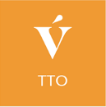 KommentarerFylles ut av ValidéFylles ut av ValidéFylles ut av ValidéFylles ut av ValidéNavnArbeidsstedRolle i prosjektetNameRole in the project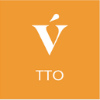 KonklusjonFylles ut av ValidéGodkjentAvvistTilbake til forsknings